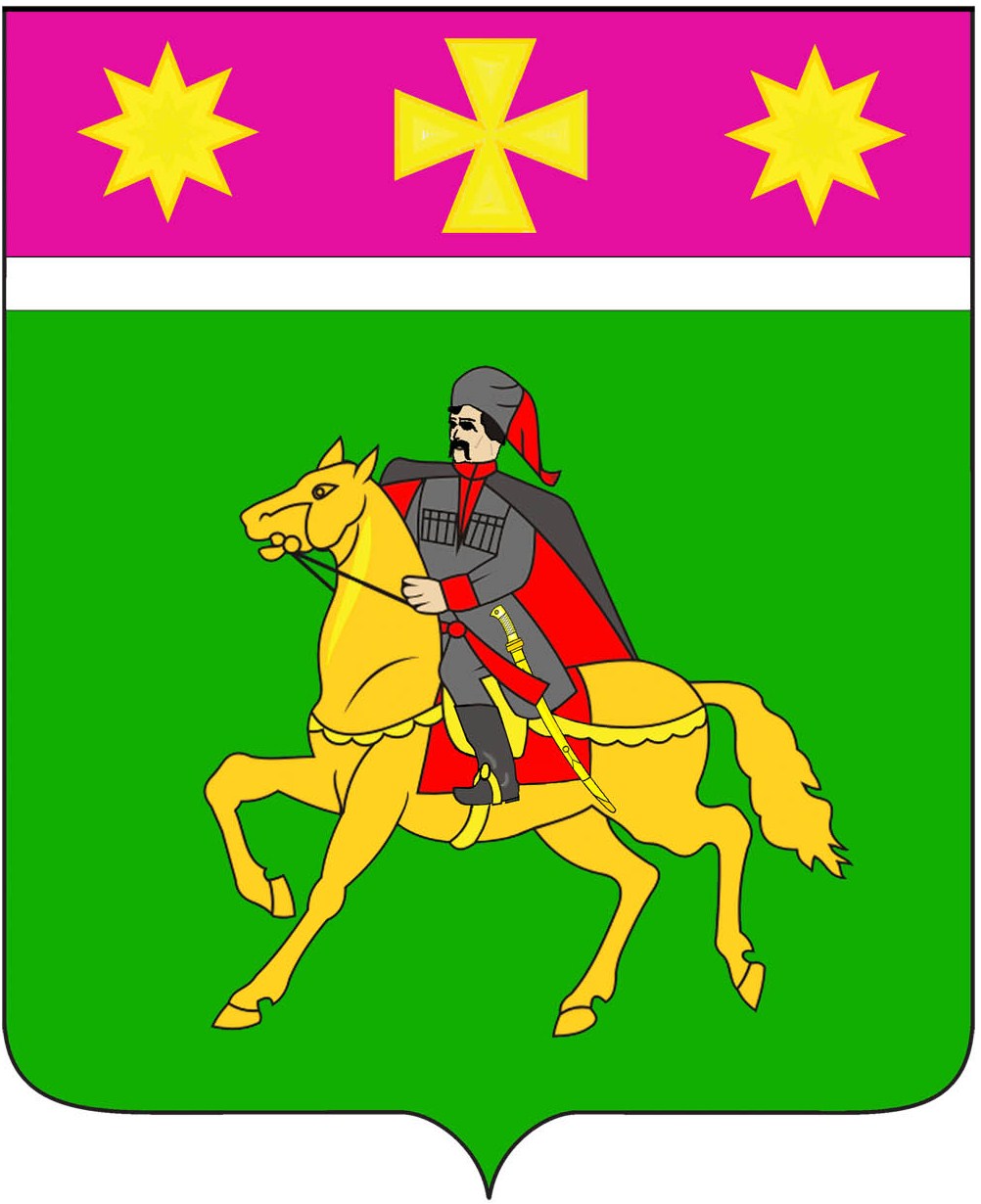 АДМИНИСТРАЦИЯ ПОЛТАВСКОГО СЕЛЬСКОГО ПОСЕЛЕНИЯКРАСНОАРМЕЙСКОГО РАЙОНА                   П О С Т А Н О В Л Е Н И Е       ПРОЕКТ от _________                                                                                                №  ___станица ПолтавскаяО внесении  изменений в постановлении  администрации  Полтавского сельского поселения Красноармейского района  от 12 февраля 2019 года № 38 «Об утверждении видов обязательных работ и  перечней мест  для отбывания наказания лицами, осужденными  к исправительным и обязательным работам, на территории  Полтавского сельского поселения  Красноармейского района          Руководствуясь  статьей 14.1 Федерального закона от 6 октября 2003 года N 131-ФЗ "Об общих принципах организации местного самоуправления в Российской Федерации», в соответствии со статьями 49, 50 Уголовного кодекса Российской Федерации, статьями 25, 39 Уголовно-исполнительного кодекса Российской Федерации, в целях уточнения перечня мест для отбывания осужденными наказания в виде обязательных и исправительных работ, по согласованию с уголовно-исполнительной инспекцией  администрация Полтавского сельского поселения  п о с т а н о в л я е т:         1. Внести изменение в постановление администрации   Полтавского сельского поселения Красноармейского района  от 12 февраля 2019 года № 38 «Об утверждении видов обязательных работ и  перечней мест  для отбывания наказания лицами, осужденными  к исправительным и обязательным работам, на территории  Полтавского сельского поселения Красноармейского района», изложив приложение № 3 к вышеназванному постановлению в новой редакции                 (приложение).         2. Контроль  за выполнением настоящего постановления возложить на заместителя главы Полтавского сельского поселения Красноармейского района В.А. Гористова.       3. Постановление вступает в силу со дня его обнародования.Глава Полтавского сельского поселенияКрасноармейского района                                                                    В.А. Побожий                                                                                                                                                                    ПРИЛОЖЕНИЕ № 1							                                                                          к постановлению администрации                                                                                                                                                       Полтавского сельского поселения                                                                                                                                                      Красноармейского района                                                                                                                                                                          от ___________ г. № ____	 СОГЛАСОВАНО                                                                                                                                               «    ПРИЛОЖЕНИЕ № 3И.о.начальника  филиала                                                                                                                                              УТВЕРЖДЁНпо Красноармейскому району                                                                                                        постановлением  администрацииФКУ УИИ УФСИН России                                                                                                            Полтавского сельского поселенияпо Краснодарскому краю                                                                                                                        Красноармейского района капитан внутренней службы                                                                                                                        от ______________ №  ____________________А.А.Резяпов                                                                                             «____»______________201___                                                                                                  ПЕРЕЧЕНЬМЕСТ ДЛЯ ОТБЫВАНИЯ НАКАЗАНИЯ ЛИЦАМИ, ОСУЖДЕННЫМИК ИСПРАВИТЕЛЬНЫМ РАБОТАМГлаваПолтавского сельского поселения                   Красноармейского района 			                                                                                                       В.А. Побожий»№ п/пНаименованиеадрес тел.Ф.И.О.руководителя (ИП)Отметка о принятом решении  по вопросу  трудоустройству  осужденного 1МП «Благоустройство»Полтавского сельского поселенияст. Полтавская,ул. Красная,1204-04-96Блохин Николай Иванович2ГБУЗ «Красноармейская ЦРБ» МЗ Краснодарского краяст. Полтавская,ул. Просвещения,593-20-07Кармирян Артём Анатольевич3МП «ЖКХ» Красноармейского района ст. Полтавская,ул. Красная,1943-35-29Дыльков Александр Васильевич4ОАО «Полтавский КХП »ст. Полтавская,ул.Центральная,603-28-64Лисицкий Валерий Сергеевич5ООО «Хлебокомбинат» Красноармейского РПС  филиал  № 2 ст. Полтавская,ул. Привокзальная,14-16-69Юрьев Алексей Иванович6ООО «Ритуал»ст. Полтавская,ул. Просвещения,1053-32-43Демченко Светлана Николаевна7ООО «Лотос -2010»ст. Полтавская,ул. Коммунистическая,1184-25-20Васин ВладимирВалентинович8ООО ПО «Камавторесурс»ст. Полтавская,ул. Л.Толстого,44-12-59Гаряев Андрей Анатольевич9ИП Ханин Н.Я.ст. Полтавская,ул. Фурманова,14-12-59Ханин Николай Яковлевич10ООО «Сигма»ст. Полтавская,ул. Казачья,13-21-43Пихун Татьяна Михайловна11ООО «Маркер»ст. Полтавская,ул. Народная,1574-33-64Швацкий Эдуард Владимирович